                   № 60                                        от «31» июля 2023 г.О создании согласительной комиссии по урегулированию разногласий, послуживших основанием для подготовки заключенияо несогласии с проектом внесения изменений в генеральный план Верх-Ушнурского сельского поселения Советского муниципального района Республики Марий ЭлВ соответствии со статьями 21, 25 Градостроительного кодекса Российской Федерации, Федеральным законом №131-ФЗ «Об общих принципах организации местного самоуправления в Российской Федерации»,  Приказом Министерства регионального развития Российской Федерации от 21.07.2016 № 460 «Об утверждении порядка согласования проектов документов территориального планирования муниципальных образований, состава и порядка работы согласительной комиссии при согласовании проектов документов территориального планирования», Уставом Верх-Ушнурского сельского поселения Советского муниципального района Республики Марий Эл, Верх-Ушнурская сельская администрация Советского  муниципального района Республики Марий Эл п о с т а н о в л  я е т:1. Создать согласительную комиссию по урегулированию разногласий, послуживших основанием для подготовки заключения о несогласии с проектом внесения изменений в генеральный план Верх-Ушнурского сельского поселения Советского муниципального района Республики Марий Эл ( приложение №1).2.Утвердить Положение о согласительной комиссии по урегулированию разногласий, послуживших основанием для подготовки заключения о несогласии с проектом внесения изменений в генеральный план Верх-Ушнурского сельского поселения Советского муниципального района Республики Марий Эл (приложение № 2).3. Установить, что срок работы согласительной комиссии, составляет не более двух месяцев со дня её создания. 4. Обнародовать настоящее постановление, а также разместить на официальном сайте в информационно-телекоммуникационной сети «Интернет» официальный интернет-портал Республики Марий Эл (адрес доступа: mari-el.gov.ru).5. Настоящее постановление вступает в силу после его обнародования.6. Контроль за исполнением настоящего постановления оставляю за собой.Глава Верх-Ушнурскойсельской администрации                                                         В.Г. ЕльмекеевПриложение №1 к постановлению Верх-Ушнурскойсельской администрации Советского муниципального районаот 31 июля  2023 г.  № 60СОСТАВсогласительной комиссии по урегулированию разногласий, послуживших основанием для подготовки заключения  о несогласии с проектом внесения изменений в генеральный план Верх-Ушнурского сельского поселения Советского муниципального района Республики Марий ЭлПриложение №2 к постановлению Верх-Ушнурскойсельской администрации Советского муниципального районаот 31 июля  2023 г. № 60Положениео согласительной комиссии по урегулированию разногласий, послуживших основанием для подготовки заключения  о несогласии с проектом внесения изменений в генеральный план                         Верх-Ушнурского сельского поселения Советского муниципального района Республики Марий Эл1. Общие положенияСогласительная комиссия создаётся с целью урегулирования разногласий, послуживших основанием для подготовки заключения о несогласии с проектом внесения изменений в генеральный план Верх-Ушнурского сельского поселения Советского муниципального района Республики Марий Эл (далее – проект генеральной плана).Согласительная комиссия в своей деятельности руководствуется статьей 25 Градостроительного кодекса Российской Федерации, постановлением Правительства РФ от 24.03.2007 № 178 «Об утверждении Положения о согласовании проектов схем территориального планирования субъектов Российской Федерации», приказом Минэкономразвития России от 21.07.2016 № 460 «Об утверждении порядка согласования проектов документов территориального планирования муниципальных образований, состава и порядка работы согласительной комиссии при согласовании проектов документов территориального планирования», Уставом Верх-Ушнурского сельского поселения Советского муниципального района Республики Марий Эл, настоящим положением.Согласительная комиссия осуществляет свою деятельность во взаимодействии с органами государственной власти, органами местного самоуправления и другими заинтересованными лицами.Состав согласительной комиссии утверждается постановлением Верх-Ушнурской сельской администрации муниципального района Республики Марий Эл (далее - администрация). При необходимости в состав согласительной комиссии могут вноситься изменения. В состав согласительной комиссии включаются:представители органов исполнительной власти Республики Марий Эл:Министерство строительства, архитектуры и жилищно-коммунального хозяйства.Министерство природных ресурсов, экологии и охраны окружающей среды Республики Марий Эл;представители заказчика;представители разработчика проекта.Место работы согласительной комиссии определяется председателем согласительной комиссии и доводится до сведения членов согласительной комиссии, заинтересованных лиц не менее чем за 3 рабочих дней до ее заседания.Согласительная комиссия является временной. Срок работы согласительной комиссии составляет два месяца с даты ее создания. Датой создания согласительной комиссии является дата принятия постановления администрации о создании согласительной комиссии.2.Цель и результат работы согласительной комиссииЦелью работы согласительной комиссии является рассмотрение и урегулирование разногласий, послуживших основанием для подготовки заключения о несогласии с проектом внесения изменений в генеральный план Верх-Ушнурского сельского поселения Советского муниципального района Республики Марий Эл По итогам работы согласительной комиссии принимается решение в соответствии с требованиями документов, перечисленных в пункте 1.2 настоящего положения.Согласительная комиссия принимает одно из следующих решений:согласовать проект внесения изменений в генеральный план с внесением в него изменений, учитывающих все замечания, явившиеся основанием для несогласия с данным проектом; отказать в согласовании проекта внесения изменений в генеральный план с указанием причин, услуживших основанием для принятия такого решения.Результаты работы согласительной комиссии отражаются в протоколе заседания указанной комиссии. Согласительная комиссия по итогам своей работы представляет главе Верх-Ушнурской сельской администрации Советского муниципального района:при принятии решения, указанного в подпункте 1 пункта 2.3 настоящего положения - проект генерального плана с внесенными в него изменениями вместе с протоколом заседания согласительной комиссии, материалами в текстовой форме и в виде карт по несогласованным вопросам;при принятии решения, указанного в подпункте 2 пункта 2.3 положения - несогласованный проект генерального плана, заключение о несогласии с проектом генерального плана, протокол заседания согласительной комиссии, а также материалы в текстовой форме и в виде карт по несогласованным вопросам.Указанные в подпункте 2 настоящего пункта документы и материалы могут содержать:предложения об исключении из проекта генерального плана материалов по несогласованным вопросам (в том числе путем их отображения на соответствующей карте в целях фиксации несогласованных вопросов до момента их согласования);план согласования указанных в подпункте 1 пункта 2.5 настоящего положения вопросов после утверждения проекта генерального плана путем подготовки предложений о внесении в него соответствующих изменений.Глава администрации на основании документов и материалов, представленных согласительной комиссией, в соответствии со статьей 21 Градостроительного кодекса Российской Федерации вправе принять решение о направлении согласованного или не согласованного в определенной части проекта генерального плана в представительный орган или об отклонении такого проекта и о направлении его на доработку.3. Деятельность согласительной комиссииЗаседания согласительной комиссии организует и ведет ее председатель, а в его отсутствие - заместитель председателя согласительной комиссии.На заседании согласительной комиссии рассматриваются замечания, послужившие основанием для подготовки заключения об отказе в согласования проекта генерального плана. В случае неприбытия (отсутствия) членов комиссии на заседание согласительной комиссии при условии надлежащего уведомления о дате и месте проведения и наличии подтверждающих документов о таком уведомлении, заседание комиссии проводится без их присутствия.Надлежащим уведомлением членов согласительной комиссии о дате и месте заседания согласительной комиссии считается направление уведомления по факсимильной связи по факсу, по электронной почте, по почте.В ходе рассмотрения и урегулирования разногласий комиссией рассматриваются следующие вопросы:рассмотрение вопросов, отраженных в заключении об отказе в согласовании проекта генерального плана;формирование предложений об исключении из проекта генерального плана материалов по несогласованным вопросам (в том числе путем их отображения на соответствующей карте в целях фиксации несогласованных вопросов до момента их согласования);	разработка и согласование плана согласования указанных в пункте 2 настоящей части вопросов после утверждения проекта генерального плана путем подготовки предложений о внесении в проект генерального плана соответствующих изменений.Комиссия правомочна рассматривать вопросы в случае, если на заседании присутствуют 1/2 и более ее членов.Заседания согласительной комиссии оформляются протоколом. Протокол утверждается председателем комиссии. В протокол вносится особое мнение члена согласительной комиссии. Протокол заседания согласительной комиссии составляется не позднее 5 (пяти) рабочих дней после завершения заседания. Решение согласительной комиссии принимается простым большинством голосов присутствующих на заседании членов согласительной комиссии. При равенстве голосов решающим является голос председателя согласительной комиссии.Решение согласительной комиссии вступает в силу содня его утверждения и является основанием для осуществления соответствующих действий администрации.Протоколы всех заседаний согласительной комиссии и копии материалов хранятся в администрации.4. Права и обязанности председателя,
секретаря, членов согласительной комиссииПредседатель согласительной комиссии:Руководит, организовывает и контролирует деятельность согласительной комиссии.Ведет заседания согласительной комиссии.Утверждает протоколы заседания согласительной комиссии.Снимает с обсуждения вопросы, не касающиеся повестки дня, а также замечания, предложения и дополнения, которые не относятся к деятельности комиссии.Созывает в случае необходимости внеочередное заседание согласительной комиссии.Права и обязанности секретаря согласительной комиссии:Организовывает подготовку и проведение заседания согласительной комиссии. Осуществляет техническое обеспечение деятельности согласительной комиссии, а также хранение протоколов заседаний и иных документов согласительной комиссии. Ведет протоколы заседаний согласительной комиссии.Направляет уведомление членам согласительной комиссии о дате и месте заседания согласительной комиссии не менее чем за 2 рабочих дня до начала заседания согласительной комиссии. Представляет протокол председателю согласительной комиссии на утверждение.5. Прекращение деятельности комиссии5.1. Комиссия прекращает свою деятельность по истечении срока, на который она была создана.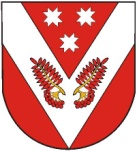 РОССИЙ ФЕДЕРАЦИЙМАРИЙ ЭЛ РЕСПУБЛИКЫСЕСОВЕТСКИЙ МУНИЦИПАЛ РАЙОНЫН УШНУР ЯЛ КУНДЕМАДМИНИСТРАЦИЙЖЕРОССИЙ ФЕДЕРАЦИЙМАРИЙ ЭЛ РЕСПУБЛИКЫСЕСОВЕТСКИЙ МУНИЦИПАЛ РАЙОНЫН УШНУР ЯЛ КУНДЕМАДМИНИСТРАЦИЙЖЕРОССИЙСКАЯ ФЕДЕРАЦИЯРЕСПУБЛИКА МАРИЙ ЭЛСОВЕТСКИЙ МУНИЦИПАЛЬНЫЙ РАЙОН ВЕРХ-УШНУРСКАЯСЕЛЬСКАЯ АДМИНИСТРАЦИЯРОССИЙСКАЯ ФЕДЕРАЦИЯРЕСПУБЛИКА МАРИЙ ЭЛСОВЕТСКИЙ МУНИЦИПАЛЬНЫЙ РАЙОН ВЕРХ-УШНУРСКАЯСЕЛЬСКАЯ АДМИНИСТРАЦИЯПУНЧАЛПУНЧАЛПОСТАНОВЛЕНИЕПОСТАНОВЛЕНИЕЕльмекеев Виктор ГеннадьевичГлава Верх-Ушнурской сельской администрации, председатель комиссииКудрявцева Нина Николаевнаруководитель отдела архитектуры строительства и жилищно-коммунального хозяйства администрации Советского муниципального района, заместитель председателя комиссии (по согласованию)Захваткина Светлана Ивановнаглавный специалист Верх-Ушнурской сельской администрации,  секретарь комиссииЧлены комиссии:КозловИлья Евгеньевичначальник отдела архитектуры и градостроительства Министерства строительства, архитектуры и жилищно-коммунального хозяйства Республики Марий Эл (по согласованию)БахтинаОльга Витальевнаглавный специалист - эксперт отдела использования и воспроизводства лесов и ведения государственного лесного реестра Министерства природных ресурсов, экологии и охраны окружающей среды Республики Марий Эл (по согласованию)МалюковаНаталья Викторовнаинженер-землеустроитель НИИ «Градземпроект»(по согласованию)